COPASAH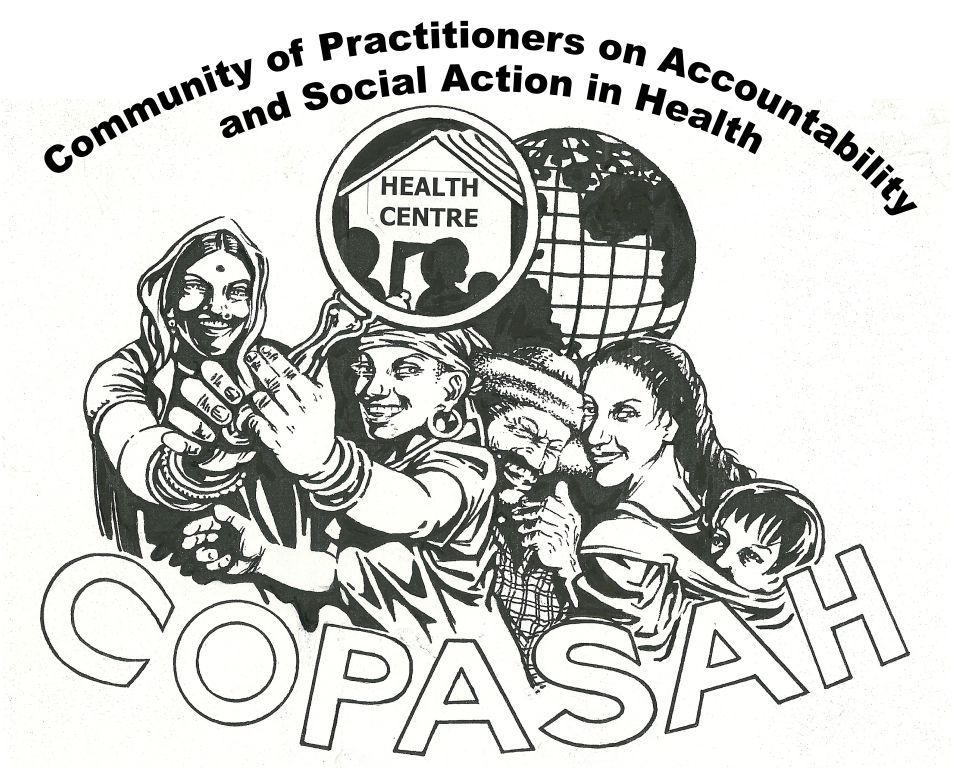 Community of Practitioners on Accountability and Social Action in Health Are you involved in community monitoring? Or in action and advocacy for accountability for health  of the poor and marginalised? Then, you will want to join COPASAH.COPASAH is a community of practitioners who share an interest in community monitoring for accountability in health. COPASAH members  exchange  experiences,  lessons learnt and share resources. They  engage in the production and dissemination of conceptual, methodological and practical  material and contribute  to strengthening the field. COPASAH encourages networking and peer- learning among member organizations. Join COPASAH.....Membership FormNature of Work - Briefly tell us about your work (country, province, district and community level activities that are undertaken by your organisation). If you are involved in training or technical support or research please tell us about the activities that you are involved in?  Your Approach - How do you promote the concept of ‘accountability’ through your work either at the community level or as a support or resource organisation?Results and lessons learned- What have been some of the results or achievements of your work? What have been some of lessons that you have learnt in this process?. Expectations Why do you want to join COPASAH?What would you like to share with  COPASAH  (please tick all that apply)Where did you learn about COPASAH?Anything else you would like to tell us about your work on Accountability and Social Action in Health? Please send us additional information about your workReports of your workWebsite or any other online information about your workPlease send  your filled in Membership form to: copasahnet@gmail.comWe will inform you when your membership has been accepted All members’ names will be automatically added to the COPASAH listserv.Members of the Steering CommitteeAbhay Shukla, SATHI, IndiaAbhijit Das, CHSJ, IndiaAriel Frisancho Arroyo, CARE, PeruBarbara Kaim, TARSC, ZimbabweRenu Khanna, SAHAJ, IndiaRobinah Kaitiritimba, UNHCO, UgandaVinay Vishwanath, AMHI-OSF, USAWalter Flores, CEGSS, GuatemalaCoordinating Offices:CEGSS, Guatemala – Global SecretariatUNHCO, Uganda – for AfricaCHSJ, India – for AsiaTo learn more about COPASAH,  please visit: www.copasah.netNature of Membership – Individual / Organisational  Name of the Organisation / Individual  Name and Designation of Contact Person in case of Organisation  	Contact Address Email– Website Nature of work related to Accountability and Social Action in Health (Please tick all that apply) Community mobilization  Community based monitoring Community based advocacy Training and technical support  Research and documentation  Others – SpecifyGeographical region of work -  Latin- Central America/ Africa / Eastern Europe / Asia / Other ( specify)Geographical extent or scale of  work – International/ Regional/ National/ Sub-national/ Community levelReports, results and other descriptions of your workManuals and materials related to your workRegular updates about your work through COPASAH listserv or blog Contribute to newsletter or discussion groupProvide information and support to other members on requestOther (please specify)